ALFRISTON PARISH COUNCILCLERK TO THE COUNCIL 							33 Swaines Way Victoria Rutt								Heathfield										East SussexTelephone – 07936 904743						TN21 0ANEmail – clerk@alfristonparishcouncil.org.uk								       Wednesday 12th February 2020All members of the Parish Council are summoned to a meeting of Alfriston Parish Council to be held in the Alfriston War Memorial Hall on Monday 17th February 2020 at 19:15. Please note the meeting will be suspended to allow Public Questions and Reports from County and District Councillors. Please note that a digital sound recording is made of all meetings of Alfriston Parish Council including Public Questions sessions. The recording is not for publication and is only used to aid accurate minute taking.              Victoria Rutt - Clerk to the Council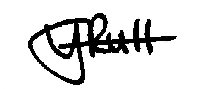 Chairman’s WelcomePublic QuestionsReport from Maria Caulfield MPReport from Cllr Stephen Shing – East Sussex County Council Report from Cllr Michael Lunn - Wealden District Council Apologies for absenceDeclaration of interestMinutesTo agree and sign as a true record the Minutes of the meeting held on 20th January 2020To agree and sign as a true record the Minutes of the confidential meetings held on 14th January 2020 and 10th February 2020. FinanceTo approve the Statement of Finances and sign invoices for paymentTo ratify the decision to increase allotment plot prices by £5.00To ratify the wording for adding outside bodies into the Standing Orders To agree if the volunteer Task Force should be added as an outside bodyTo open Grass Cutting tenders – Clerk Report on Highways & Twittens – Cllr RabagliatiTaskforce updateSouth East Water works update ESCC Traffic meeting update Report on Allotments – Cllr Cooper Report on Rights of Way and Countryside - Cllr DawReport on Car Parks and Public Transport – Cllr SavageUpdate on WDC plan to take over control of car parksTo discuss a response to WDC’s proposed new layout for the WillowsReport on Strategic Planning – Cllr DawReport on Tye and Recreation Ground – Cllr Beechey Update on Tye footpathUpdate on Playground Report from Planning Committee – Cllr Adcock Applications considered by APC Planning Committee since last meetingApplications notified or awaiting decision from SDNPASDNP/19/06041/FUL Pleasant Rise Farm, Cuckmere Road, Alfriston, BN26 5TNSDNP/19/06017/HOUS The White House, West Street, Alfriston, BN26 5UNEnforcement updatesReports from Outside BodiesHeartstartAlfriston Emergency GroupFlood ForumNeighbourhood WatchTwinning CommitteeAlfriston and Cuckmere ConnectSt Andrew’s Church Clergy House Cuckmere BusesCorrespondence to The ClerkDate of next meetingThe next meeting of the Council will be held at 7.15 pm on Monday 16th March 2020 in Alfriston War Memorial Hall. The meeting will be suspended after the Chairman’s Welcome to allow Public Questions and Reports from County and District Councillors.Public Questions